Fossil Ridge Band Boosters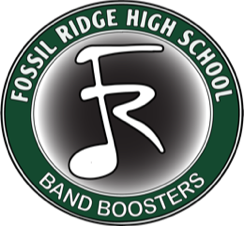 Board Meeting AgendaMonday, February 10, 2020, 6:00 PMLocation:  Dr. Chaplain’s Conference RoomBoard Decision:  Approve previous minutes (Kris)Report:  Treasurer report (Kim or Hope)Board Decision: Obtain a PO boxBoard Decision:  Create a Venmo account for FRBBDiscussion and Board Decision:  Color Guard/Winter Guard funds from RMCGI event (Brent)Objective is to get alignment on the board as to what part(s) of the guard program the funds are to be used for.  (15 minutes)Brainstorm:  How to increase outreach and engagement with color guard/winterguard parents (10 minutes) (Brent)Discussion:  Quarter Action Objective is to ensure alignment with the band on what the students are supposed to do. If action is needed we will decide then.Summary of new action items (Kris)Confirm date, time and location of next board meeting (Kris)Adjourn